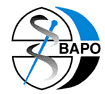 BRITISH ASSOCIATION OF PROSTHETISTS AND ORTHOTISTSNOMINATIONS FOR EXECUTIVE COMMITTEEAt the Annual General Meeting in Coventry on 24 April 2020, the elections for Executive Committee members will take place.There is 1 member who wishes to stand for re-election namely, Paul Charlton.The following members will remain on the committee; Lynne Rowley, Ian Adam, Kate Spiller, Miriam Golding-Day & Kate Chauhan. Thus, there is 1 nominee for 8 vacancies.  A nominee must be a fully paid up Full Member and their nomination must be proposed and seconded by two current Full Members of the Association.Nominations should be signed by the nominee, proposer and seconder.  A summary of no more than 100 words should be attached, indicating:who the nominee iswhat they have done for the profession why they wish to be elected how they see the profession and the Association going in the next two yearsThis should be addressed to the ‘Secretary’ at the BAPO Secretariat to arrive by Friday 20 March 2020.  It would be appreciated if nominations could be sent in as soon as possible.NOMINATIONS TO THE BAPO EXECUTIVE COMMITTEE 2020/2021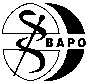 Name of Nominee:	___________________________________________________Signature:		___________________________________________________Name of Proposer:	___________________________________________________Signature:		___________________________________________________Name of Seconder: 	___________________________________________________Signature: 		___________________________________________________Date: 			___________________________________________________To: BAPO Secretariat, by 20 March 2020